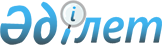 Об утверждении Правил определения норм эксплуатационного запаса топлива в осенне-зимний период для энергопроизводящих организацийПриказ Министра энергетики Республики Казахстан от 22 января 2015 года № 34. Зарегистрирован в Министерстве юстиции Республики Казахстан 31 марта 2015 года № 10583.
      В соответствии с подпунктом 45) статьи 5 Закона Республики Казахстан от 9 июля 2004 года "Об электроэнергетике" ПРИКАЗЫВАЮ:
      1. Утвердить прилагаемые Правила определения норм эксплуатационного запаса топлива в осенне-зимний период для энергопроизводящих организаций.
      2. Департаменту электроэнергетики Министерства энергетики Республики Казахстан в установленном законодательством Республики Казахстан порядке обеспечить:
      1) государственную регистрацию настоящего приказа в Министерстве юстиции Республики Казахстан;
      2) направление на официальное опубликование настоящего приказа в течение десяти календарных дней после его государственной регистрации в Министерстве юстиции Республики Казахстан в периодические печатные издания и в информационно-правовой системе "Әділет";
      3) размещение настоящего приказа на официальном интернет-ресурсе Министерства энергетики Республики Казахстан и на интранет-портале государственных органов;
      4) в течение десяти рабочих дней после государственной регистрации настоящего приказа в Министерстве юстиции Республики Казахстан представление в Департамент юридической службы Министерства энергетики Республики Казахстан сведений об исполнении мероприятий, предусмотренных подпунктами 2) и 3) настоящего пункта.
      3. Контроль за исполнением настоящего приказа возложить на курирующего вице-министра энергетики Республики Казахстан.
      4. Настоящий приказ вводится в действие по истечении десяти календарного дня после дня его первого официального опубликования.
      "СОГЛАСОВАН"   
      Министр национальной экономики   
      Республики Казахстан   
      ______________ Е. Досаев   
      от 26 февраля 2015 год Правила определения норм эксплуатационного запаса топлива
в осенне-зимний период для энергопроизводящих организаций Глава 1. Общие положения
      Сноска. Заголовок главы 1 - в редакции приказа Министра энергетики РК от 27.12.2021 № 410 (вводится в действие по истечении десяти календарных дней после дня его первого официального опубликования).
      1. Настоящие Правила определения норм эксплуатационного запаса топлива в осенне-зимний период для энергопроизводящих организаций (далее – Правила) разработаны в соответствии с подпунктом 45) статьи 5 Закона Республики Казахстан от 9 июля 2004 года "Об электроэнергетике" и определяют порядок определения норм эксплуатационного запаса топлива в осенне-зимний период для энергопроизводящих организаций Республики Казахстан. 
      2. В настоящих Правилах используются следующие основные понятия и определения:
      1) среднесуточный расход топлива – количественный расход топлива, потребляемый энергопроизводящей организацией за сутки, для выработки электрической и/или тепловой энергии в осенне-зимний период для данного региона и максимальной загрузки оборудования;
      2) норма эксплуатационного запаса топлива (далее – норма) – минимальное количество эксплуатационного запаса топлива энергопроизводящих организаций в суточном исчислении. 
      Сноска. Пункт 2 с изменением, внесенным приказом Министра энергетики РК от 27.12.2021 № 410 (вводится в действие по истечении десяти календарных дней после дня его первого официального опубликования).

 Глава 2. Порядок определения норм эксплуатационного запаса топлива в осенне-зимний период для энергопроизводящих организаций
      Сноска. Заголовок главы 2 - в редакции приказа Министра энергетики РК от 27.12.2021 № 410 (вводится в действие по истечении десяти календарных дней после дня его первого официального опубликования).
      3. Нормы определяются по тепловым электростанциям и котельным (далее – энергопроизводящая организация).
      4. При определении норм учитываются:
      1) среднесуточный расход топлива; 
      2) расстояние от энергоисточника до места отгрузки поставляемого топлива.
      5. Энергопроизводящая организация с установленной мощностью 100 гигакалорий/час и выше ежегодно, до 1 июня соответствующего года, представляет в уполномоченный орган в области электроэнергетики для согласования расчет среднесуточного расхода топлива и информацию о расстоянии от энергоисточника до места отгрузки поставляемого топлива.
      6. Энергопроизводящая организация с установленной мощностью менее 100 гигакалорий/час ежегодно, до 1 июня соответствующего года, представляет в местный исполнительный орган для согласования расчет среднесуточного расхода топлива и информацию о расстоянии от энергоисточника до места отгрузки поставляемого топлива.
      7. Расчет среднесуточного расхода топлива и информация о расстоянии от энергоисточника до места отгрузки поставляемого топлива ежегодно, до 1 августа соответствующего года, согласовываются уполномоченным органом в области электроэнергетики для каждой энергопроизводящей организации с установленной мощностью 100 гигакалорий/час и выше.
      8. Расчет среднесуточного расхода топлива и информация о расстоянии от энергоисточника до места отгрузки поставляемого топлива ежегодно, до 1 августа соответствующего года, согласовываются местным исполнительным органом для каждой энергопроизводящей организации с установленной мощностью менее 100 гигакалорий/час.
      9. Среднесуточный расход топлива на энергопроизводящей организации рассчитывается в соответствии со следующей формулой:
      B = Bтэ + Bээ, где
      B – среднесуточный расход топлива на энергопроизводящей организации, тонна;
      Bтэ – среднесуточный расход топлива на производство тепловой энергии в осенне-зимний период, тонна;
      Bээ – среднесуточный расход топлива на производство электрической энергии в осенне-зимний период, тонна.
      Среднесуточный расход топлива, расходуемого на производство тепловой энергии рассчитывается в соответствии со следующей формулой:
      Bтэ = Bтэусл/Э, где
      Bтэусл – среднесуточный расход условного топлива на производство тепловой энергии в осенне-зимний период, тонна условного топлива, рассчитываемый в соответствии со следующей формулой:
      Bтэусл = Qсут * bт * 10-3, где
      bт – удельный расход условного топлива на отпуск тепловой энергии в осенне-зимний период, кг/Гкал;
      Qсут – количество тепловой энергии, отпущенное за сутки, Гкал, рассчитываемое в соответствии со следующей формулой:
      Qсут = Q * t, где
      t – количество часов в сутки, час;
      Q – тепловая мощность, рассчитанная с учетом коэффициента использования установленной тепловой мощности, Гкал/час, рассчитываемая в соответствии со следующей формулой:
      Q = Qуст * Кт, где
      Qуст – установленная тепловая мощность станции, Гкал/час;
      Кт – коэффициент использования установленной тепловой мощности, рассчитываемый в соответствии со следующей формулой:
      Кт = Qотп/(Qуст.*n), где
      Qотп – фактическое количество тепловой энергии, отпущенное за предыдущий осенне-зимний период, Гкал;
      Qуст – установленная тепловая мощность станции, Гкал/час;
      n – фактическое число часов работы энергопроизводящих организаций в предыдущем осенне-зимнем периоде.
      Э – калорийный коэффициент, равный отношению теплотворных способностей топлива к условному, рассчитываемый в соответствии со следующей формулой:
      Э = Qрн/7000, где
      Qрн – низшая теплотворная способность топлива, ккал/кг;
      7000 – низшая теплотворная способность условного топлива, ккал/кг.
      Среднесуточный расход топлива, расходуемого на производство электрической энергии рассчитывается в соответствии со следующей формулой:
      Bээ = Bээусл/Э, где
      Bээусл – среднесуточный расход условного топлива на производство электрической энергии в осенне-зимний период, тонна условного топлива, рассчитываемый в соответствии со следующей формулой:
      Bээусл = Эсут * bэ * 10-3, где
      bэ – удельный расход условного топлива на отпуск электрической энергии в осенне-зимний период, гр/кВт*час;
      Эсут – количество электрической энергии, отпущенное за сутки, тысяч кВт*час, рассчитываемое в соответствии со следующей формулой:
      Эсут = N * t, где
      t – количество часов в сутки, час;
      N – электрическая мощность, рассчитанная с учетом коэффициента использования установленной электрической мощности, МВт, рассчитываемая в соответствии со следующей формулой:
      N = Nуст.* Кэ, где
      Nуст. – установленная электрическая мощность станции, МВт;
      Кэ – коэффициент использования установленной электрической мощности, рассчитываемый в соответствии со следующей формулой:
      Кэ = Эотп /(Nуст.*n), где
      Эотп – фактическое количество электрической энергии, отпущенное за предыдущий осенне-зимний период, тысяч кВт*час;
      Nуст. – установленная электрическая мощность станции, МВт;
      n – фактическое число часов работы энергопроизводящих организаций в предыдущем осенне-зимнем периоде.
      Э – калорийный коэффициент, равный отношению теплотворных способностей топлива к условному ккал/кг, рассчитываемый в соответствии со следующей формулой:
      Э = Qрн/7000, где
      Qрн – низшая теплотворная способность топлива, ккал/кг;
      7000 – низшая теплотворная способность условного топлива, ккал/кг.
      Сноска. Пункт 9 - в редакции приказа Министра энергетики РК от 27.12.2021 № 410 (вводится в действие по истечении десяти календарных дней после дня его первого официального опубликования).


      10. На основании согласованного расчета среднесуточного расхода топлива и информации о расстоянии от района отгрузки (добычи) топлива до местонахождения энергопроизводящей организации определяется норма.
					© 2012. РГП на ПХВ «Институт законодательства и правовой информации Республики Казахстан» Министерства юстиции Республики Казахстан
				
Министр энергетики
Республики Казахстан
В. ШкольникУтверждены
приказом Министра энергетики
Республики Казахстан
от 22 января 2015 года № 34